Region C - Regional Homeland Security Oversight Committee Members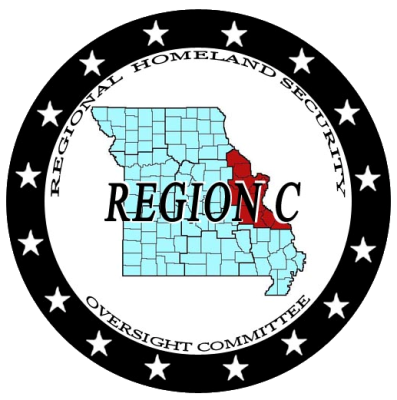 Region C RHSOC - Contact InformationChair: Ron MacknightVice Chair: Adam StanekRHSOC Website:  Region C  Lead Regional Planning Commission Website:  Boonslick RPC 
RPC Executive Director: Linda Buschman (636) 456-3473 x118DisciplineSeatNameAgency9-1-1Primary	 Adam StanekLincoln Co Emergency Services/9119-1-1Alternate	 Kassandra LaFavePike County 911County GovernmentPrimaryMatt FlakeWarren County CommissionersCounty GovernmentAlternateRandy RuzickaSte. Genevieve County CommissionerEmergency ManagementPrimary	 Tom GraysonPerry County EMDEmergency ManagementAlternate	 Quentin LawsLincoln County EMDEmergency Medical ServicesPrimary	 John KitnersWashington County AmbulanceEmergency Medical ServicesAlternate	 Shelly AlcornMarthasville Community Ambulance Dist.FirePrimary	 Ken SteigerSte. Genevieve FPDFireAlternate	 Larry LaFaveEolia Community Fire Protection DistrictHealthPrimary	 Taylor BradyPerry County Public HealthHealthAlternate	 VACANTHospitalsPrimary	 Christopher ChamberlainSoutheast Mental Health Center in FarmingtonHospitalsAlternate	 Reesa VanhooserPike County Memorial HospitalMunicipal GovernmentPrimary	 Joe BlountCity of PotosiMunicipal GovernmentAlternate	 Michelle HeiligerWright CityPolicePrimary	 VACANTPoliceAlternate	 VACANTPrivate Industry/Public UtilityPrimary	 Keith StoneCuivre River Electric CooperativePrivate Industry/Public UtilityAlternate	 Emma CherryAmeren ServicesPublic WorksPrimary	 Jeff LaytonPerryville Public WorksPublic WorksAlternate	 VACANTSchoolsPrimary	 VACANTSchoolsAlternate	 VACANTSheriffPrimary	 Jason KelleyPerry County SheriffSheriffAlternate	 Stephen KortePike County SheriffVolunteerPrimary	 Tina DavisAmerican Red CrossVolunteerAlternate	 VACANT